Publicado en Madrid el 28/08/2015 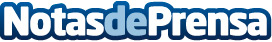 helpventas.com: vende lo que quieras en un solo pasoUn innovador agregador de anuncios clasificados online. Mínima inversión y un máximo beneficio para todo aquello que, sin dejar de ser útil, ya no se necesita Datos de contacto:María José Help Ventas696.317.384Nota de prensa publicada en: https://www.notasdeprensa.es/helpventas-com-vende-lo-que-quieras-en-un-solo_1 Categorias: Interiorismo Moda Sociedad Emprendedores Ocio para niños http://www.notasdeprensa.es